Lancaster Seventh-Day Adventist ChurchA House of Prayer for All People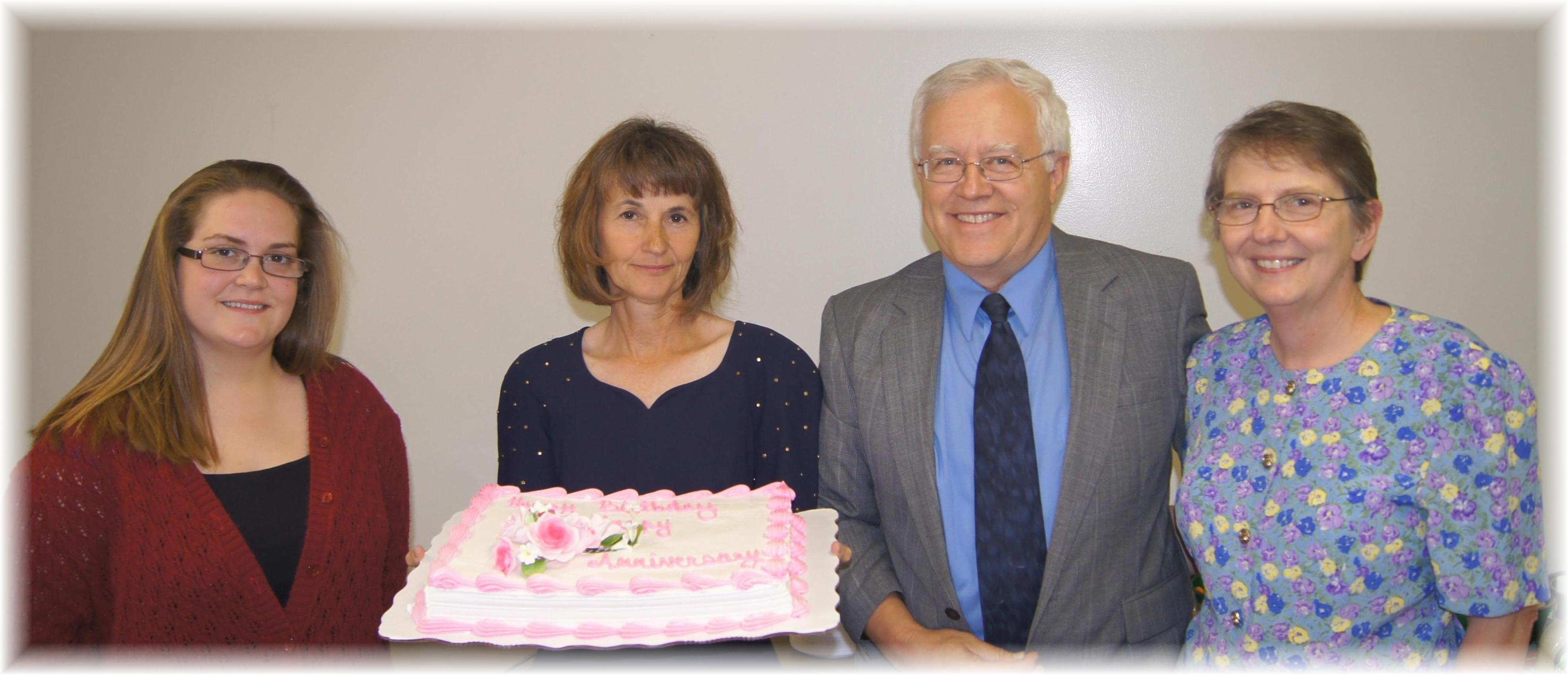 Birthdays:  Jaydayle,  Barb  .               Anniversary:  Al and Bonnie      Birthdays and Anniversary – June, 2012